印尼人力仲介公司和台灣人力仲介公司有關招募、引進印尼製造業 勞工（事業類）合約書PERJANJIAN KERJASAMA PENEMPATAN PEKERJA MIGRAN INDONESIAANTARAPERUSAHAAN PENEMPATAN PEKERJA MIGRAN INDONESIA (P3MI)DENGANAGEN PENEMPATAN PEKERJA MIGRAN INDUSTRI MANUFAKTURDI TAIWANAGREEMENT BETWEEN INDONESIAN MANPOWER AGENCY (P3MI)AND TAIWAN’S MANPOWER AGENCY (TMA) FOR PLACEMENTMANUFACTURING INDUSTRY WORKER謹鑑於西元            年      月       日由下述相關企業雙方達成有關招募印尼勞動力的合約書如下 :Pada  hari  ini tanggal______ bulan_____ tahun__________, telah  dibuat  Perjanjian Rekrut Pekerja Migran Indonesia  (Recruitment Agreement) antara pihak seperti tersebut di bawah ini : Today, dated ________month_________year__________, Recruitment Agreement of Labor from Indonesia has been made between the following parties:在這合約書裡由                                    先生/女士，代表印尼人力仲介________________________公司之名義和權益，為招募印尼製造業勞工之企業，謹此統稱 甲方。Dalam Perjanjian ini diwakili oleh : ________________________________, yang bertindak atas nama dan untuk kepentingan perusahaan / PJTKIS (P3MI)				sebagai rekruter Pekerja migran Industri Manufaktur dari Indonesia, yang selanjutnya disebut sebagai PIHAK PERTAMA.In this agreement is represented by ___________________________, on the behalf of and for the sake of PJTKI (P3MI) / Agency _________________, as Manufacturing Industry Worker from Indonesia, to be mentioned as THE FIRST PARTY.在此合約書裡由                        先生/女士，代表台灣仲介                                      , 公司之名義和權益，為代理分配和安置來自印尼製造業勞工的之企業，謹此統稱 乙方。Dalam Perjanjian ini diwakili oleh ______________________, yang bertindak atas nama dan untuk kepentingan ____________________________ sebagai perusahaan yang menempatkan Pekerja migran Industri Manufaktur dari Indonesia di Taiwan, yang selanjutnya disebut sebagai PIHAK KEDUA.In this agreement is represented by _______________________, on the behalf of and for the sake of Agency / Company _____________________________________________ as company placing Manufacturing Industry Worker from Indonesia from Indonesia in Taiwan, to be mentioned as THE SECOND PARTY.甲,乙雙方就印尼製造業勞工前赴台灣就業的安置工作之工作合同共同達致協議如下 :PIHAK PERTAMA  dan PIHAK KEDUA bersepakat untuk melakukan perjanjian kerjasama dalam hal penempatan Pekerja migran Industri Manufaktur dari Indonesia ke Taiwan dengan ketentuan seperti di bawah ini :THE FIRST PARTY and THE SECOND PARTY agreed to make cooperation agreement in placing Manufacturing Industry Worker from Indonesia in Taiwan as below:第一條		:甲方，為印尼合法的人力仲介公司，乙方為在台灣之代理，負責處理安置來自印尼之製造業勞工，使之獲得符合台灣核准函從事合法指定工作。Pertama		: PIHAK PERTAMA,  selaku perusahaan Jasa Pekerja Migran Indonesia menunjuk PIHAK KEDUA sebagai mitra usaha dalam hal penempatan Pekerja migran Industri Manufaktur dari Indonesia, agar mendapat kepastian pekerjaan sesuai dengan permintaan Job Order di Taiwan.Section One 	: THE FIRST PARTY, as Indonesian Labor Agency appointed THE SECOND PARTY as a business partner in placing  Manufacturing Industry from  Indonesia, to be hired as mentioned by the Job Order in Taiwan.第二條		:	乙方，為台灣合法的人力仲介公司，旨在負責處理和安置來自印尼之製造業勞工在台灣的工作。Kedua	: PIHAK KEDUA, selaku perusahaan/agency di Taiwan, untuk penempatan Pekerja migran Industri Manufaktur dari Indonesia di Taiwan.Section Two	: THE SECOND PARTY, as Taiwanese Agency, to place Manufacturing Industry Worker from Indonesia in Taiwan.第一章/BAB / PARAGRAPH I甲方之義務和責任TUGAS DAN TANGGUNG JAWAB PIHAK PERTAMADUTIES AND RESPONSIBILITIES OF THE FIRST PARTY第一條/Pasal / Section 1甲方 招募並籌備意欲前往台灣工作的印尼製造業勞工人選之履歷表，相片，體檢証明，護照以及其他相關文件給乙方，供乙方安排適當之雇主在台灣從事工作。PIHAK PERTAMA merekrut dan menyiapkan biodata, pas foto, keterangan kesehatan, Paspor dan dokumen-dokumen lainnya yang diperlukan dari calon Pekerja migran Industri Manufaktur dari Indonesia untuk proses penempatannya oleh PIHAK KEDUA di Taiwan.THE FIRST PARTY recruits and prepares personal data, photograph, health certificate, passport and other documents needed of Manufacturing Industry Worker from Indonesia for placement process by THE SECOND PARTY in Taiwan.第二條/Pasal / Section  2甲方務必以書面通知乙方，有關印尼製造業勞工之入境計劃，應於該勞工之行程至少7天之前，通知乙方正確之班機和時間。PIHAK PERTAMA wajib menginformasikan kepada PIHAK KEDUA rencana keberangkatan Pekerja migran Industri Manufaktur dari Indonesia, selambat-lambatnya 7 (tujuh) hari sebelum tanggal keberangkatan dengan memberikan keterangan secara rinci mengenai jadwal penerbangan yang digunakan.THE FIRST PARTY informs THE SECOND PARTY the embarkation plan of Manufacturing Industry Worker from Indonesia, at least 7 (seven) days before the departure date by giving detailed information of the chosen flight schedule.第三條/Pasal / Section  3甲方 務必要在已規定的雇主與印尼製造業工之合約書上簽字及加蓋公司章。PIHAK PERTAMA, harus menandatangani Perjanjian Kerja sebagai saksi, antara pihak Pekerja migran Industri Manufaktur dari Indonesia dengan pihak majikan, sesuai dengan ketentuan yang berlaku.THE FIRST PARTY sign Contract Agreement as the witness, between the Manufacturing Industry  Worker from Indonesia and the Employer, following the current regulation.第四條/Pasal / Section  4甲方 應於每一名印尼製造業勞工人選於入境台灣就業之前，負責培訓，使其瞭解並能勝任本身之工作。PIHAK PERTAMA,  bertanggung jawab  untuk memberikan pelatihan sebagaimana mestinya untuk setiap calon Pekerja migran Industri Manufaktur dari Indonesia memahami dan mampu melakukan pekerjaan dengan baik.THE FIRST PARTY  is responsible to give appropriate training for each prospective Manufacturing Industry, Nursing Home Worker from Indonesia before sent to Taiwan, so that each prospective Manufacturing Industry  Worker from Indonesia understand and able to work properly.第五條/Pasal / Section  5 印尼製造業勞工抵達台灣後，經指定醫院檢查不合格者，乙方應安排遣返回印尼，其遣返費由甲方負責。PIHAK PERTAMA, bertanggung jawab untuk membayar biaya kepulangan, bagi setiap Pekerja migran Industri Manufaktur yang dipulangkan oleh Pihak  Kedua  apabila dalam pemeriksaan kesehatan setelah setibanya di Taiwan, dinyatakan tidak sehat untuk bekerja oleh klinik resmi di Taiwan.THE FIRST PARTY, is responsible to the repatriation expenses of Manufacturing Industry Worker that arranged by THE SECOND if in health examination after arrival in Taiwan, is declared unfit by the Taiwan Government appointed hospital.第六條/Pasal / Section   6甲方 依據印尼政府規定，有責對印尼製造業勞工協助處理和保護其權益自抵達台灣起到合約期滿返國為止。PIHAK PERTAMA wajib mengikuti Pekerja migran Industri Manufaktur dari Indonesia yang akan ditempatkan di Taiwan dalam program perlindungan hukum meliputi Pembelaan terhadap semua kepentingan pemenuhan hak dan kesejahteraan, sejak kedatangannya di Taiwan sampai dengan berakhimya kontrak kerja, sesuai ketentuan yg ditentukan oleh pemerintah Indonesia.THE FIRST PARTY in accordance with Indonesian Government Regulation, guarantees law protection and carefor all rights and prosperity fulfillment of Manufacturing Industry Worker since the time of arrival in Taiwan to the end of Employment Contract.第七條/Pasal / Section  7甲方 有職責向駐台北印尼經濟貿易代表處報備有關印尼製造業勞工，包括其私人資料工作性質、工作地點、薪資狀態以及其他相關條件等等。PIHAK PERTAMA memberikan laporan kepada Kantor Dagang dan Ekonomi Indonesia (KDEI) di Taipei mengenai keberangkatan Pekerja migran Industri Manufaktur berikut dengan data pribadi, jenis pekerjaan, tempat kerja, gaji dan persyaratan kerja bagi Industri Manufaktur.THE FIRST PARTY shall send the report to the Indonesia Economic and Trade Office (IETO) to Taipei on the departure of Manufacturing Industry Worker enclosed with personal information, type of work, workplace, salary and work requirements for Manufacturing Industry.第二章/BAB / PARAGRAPH II乙方之義務和責任TUGAS DAN TANGGUNG JAWAB PIHAK KEDUADUTIES and RESPONSIBILITIES OF THE SECOND PARTY8第八條/Pasal / Section 8乙方有職責於壹個月內將每位已被選定之印尼製造業勞工安排合適雇主。PIHAK KEDUA, setelah memilih calon Pekerja migran Industri Manufaktur dari Indonesia yang telah direkrut oleh PIHAK PERTAMA, dalam jangka waktu 1(satu) bulan lamanya sudah harus mendapatkan calon Majikan.THE SECOND PARTY places the prospective Manufacturing Industry Worker from Indonesia, recruited by THE FIRST PARTY, in the period of 1(one) month after selected by THE SECOND PARTY.乙方 同意已確定之印尼製造業勞工人選，如因變動造成甲方之損失概由乙方負責。PIHAK  KEDUA, memastikan bahwa calon Pekerja migran Industri Manufaktur yang telah diputuskan bersama dan dinyatakan terpilih sesuai syarat  spesifikasi yang diminta oleh calon majikan, tidak akan dibatalkan. Apabila terjadi pembatalan dan menimbulkan kerugian kepada PIHAK PERTAMA maka kerugian tersebut menjadi tanggung jawab PIHAK KEDUA.If THE SECOND PARTY ensures that the prospective Manufacturing Industry Worker that has been agreed together and selected bye specific requirement asked by the prospective employer, shall not be cancelled, In case of cancellation, THE SECOND PARTY must pay compensation to the THE FIRST PARTY on all expenses spent.如乙方未能於壹個月內安排適合之雇主，則甲方有權轉換給其他仲介公司。Apabila PIHAK KEDUA dalam jangka waktu 1(satu) bulan tidak bisa mendapatkan calon Majikan, maka PIHAK PERTAMA dapat mencarikan calon Majikan lain.If THE SECOND  PARTY could not find prospective employer for  the Manufacturing Industry  Worker from Indonesia in the period of 1(one) month, THE FIRST PARTY may replace with another employer.第九條 /Pasal / Section  9乙方 負責提供給甲方雇主聘僱詳情表及工廠、工地 狀況完整的資料，並附上台灣政府核准之文件正本，諸如：核准函、勞動契約等文件。以供辦理印尼勞工部批准印尼製造業勞工出國工作的手續，以及駐印尼台北經濟貿易代表處申請簽證手續的基本條件。PIHAK KEDUA, wajib mengirimkan data lengkap kondisi calon majikan dan Job Description calon Pekerja migran Industri Manufaktur dari Indonesia kepada PIHAK PERTAMA, serta melampirkan dokumen asli yang telah mendapat pengesahan dan persetujuan dari pemerintah Taiwan seperti : Job Order, Demand Letter dan dokumen lainnya. Untuk dijadikan dasar memperoleh persetujuan keberangkatan calon pekerja migran dari Kementerian Ketenagakerjaan Republik Indonesia dan mendapatkan visa dari Taipei Economic and Trade Office (TETO) di Jakarta.THE SECOND PARTY sends complete data of the prospective Employer and Job Description of the     prospective Manufacturing Industry Worker from Indonesia to THE FIRST PARTY enclosed with the original from of Job Order document, Employment Contract, having been legalized and approved by Taiwanese Government, for the matter to get embarkation approval of the prospective  worker from  Ministry  of Manpower  of Republic Indonesia  and to get visa from Taipei Economic and Trade    Office  (TETO) in Jakarta.第十條 /Pasal / Section 10乙方 有職責對印尼製造業勞工自抵達台灣直到合約期滿返國為止，實行保障，庇護和維護印尼製造業 勞工的權益和福利。PIHAK KEDUA, wajib menjamin adanya perlindungan dan pembelaan terhadap semua kepentingan pemenuhan hak dan kesejahteraan Pekerja migran Industri Manufaktur  dari  Indonesia    sejak  kedatangannya  di  Taiwan  sampai  dengan berakhirnya kontrak kerja.THE SECOND  PARTY  guarantees protection  and care for  all rights and prosperity fulfillment  of Manufacturing Industry Worker from Indonesia the time of arrival in Taiwan to the end of Employment Contract.乙方有職責處理和解決印尼製造業 勞工在工作場所引起的問題及糾紛。PIHAK KEDUA, wajib untuk menyelesaikan masalah-masalah Pekerja migran Industri Manufaktur  yang timbul ditempat kerjanya.THE  SECOND  PARTY  has  responsibility to handle problems  of Manufacturing Industry Worker  occur in his/her workplace.若有下列事故發生（雇主過世、移民國外或付不起薪資）造成印尼製造業 勞工被遣送回印尼，乙方必須負責支付一切遣送費用。Jika terjadi sesuatu hal (majikan meninggal, pindah ke luar negeri atau tidak sanggup membayar gaji) yang menyebabkan Pekerja migran Industri Manufaktur dipulangkan ke Indonesia, maka PIHAK  KEDUA  harus bertanggung jawab terhadap semua biaya kepulangan Pekerja migran Industri Manufaktur  ke Indonesia.THE SECOND PARTY shall pay for all repatriate expenses if the Manufacturing Industry Worker were repatriated back to Indonesia due the Employer's death, emigration abroad or incapability to pay salaries.乙方 有職責不論任何理由，如有轉換雇主或仲介時告知甲方。PIHAK KEDUA, Oleh karena berbagai sebab atau alasan apapun sehingga terjadi penggatian Majikan/Agency bertanggung jawab untuk memberitahukan kepada PIHAK PERTAMA.                                                                                          THE SECOND PARTY must inform to THE FIRST PARTY in case of replacement of employer/agency. 乙方 有職責保證雇主已代印尼製造業勞工投保意外險，每人保險費最少計新台幣450,000       (肆拾伍萬元整)PIHAK KEDUA wajib memastikan bahwa majikan telah membayarkan asuransi kecelakan bagi Pekerja migran Industri Manufaktur  dengan nilai santunan asuransi minumum sebesar NT$450,000.THE SECOND  PARTY  ensures that the Manufacturing Industry  Worker has been registered at life insurance by his / her employer  with the Insurance  Compensation   of minimum  equal to NT$450,000.乙方 決不在台灣政府的規定或招募合約書、勞動契約書之規定條文範圍以外抑或原因不詳的情況下遣返印尼製造業 勞工，同時在遣返該勞工前，務必先向駐台北印尼經濟貿易代表處報備。PIHAK  KEDUA tidak akan memulangkan Pekerja migran Industri Manufaktur  diluar    ketentuan Recruitment Agreement dan Employement Contract dan peraturan pemerintah Taiwan, dan harus melaporkan terlebih dahulu pada Kantor Dagang dan Ekonomi Indonesia di Taipei  (KDEI),  sebelum PMI dipulangkan.THE  SECOND  PARTY  could  not  return  Manufacturing Industry  Worker outside Recruitment Agreement and Employment Contract provisions and shall report to Indonesian  Economic and Trade Office to Taipei (IETO),  before returning the worker.第十一條/Pasal / Section 11 乙方 有職責通知甲方，在台印尼製造業 勞工返國行程，並於相關該印尼啟程前參天提供相關的時間和班機資訊詳情資料。PIHAK KEDUA wajib memberitahukan kepada PIHAK PERTAMA atas kepulangan Pekerja migran Industri Manufaktur  dari Indonesia dengan menyampaikan perincian informasi jadwal penerbangan sebelum pemulangan, selambat-lambatnya 3(tiga) hari sebelum waktu pemulangan.THE SECOND  PARTY informs THE FIRST PARTY on the returning of Manufacturing Industry  Worker from  Indonesia by giving detailed information of flight schedule prior to the time of returning, at least 3(three) days before the returning.第十二條/Pasal / Section 12 乙方 有職責以法律途徑向相關單位處理印尼製造業 勞工所發生的問題，諸如：雇主不付足薪資額、不人道的對待、違反工作合約、工作意外事故、病痛和死亡等等，無論發生在台灣地區或國外作業基地。PIHAK  KEDUA,  wajib melakukan segala upaya dan tindakan hukum untuk mengurus ke instansi dan pihak yang berwajib bila terjadi masalah Pekerja migran Industri Manufaktur dari Indonesia seperti gaji tidak dibayar penuh, perlakuan tidak manusiawi yang melanggar Perjanjian Kerja, kecelakaan kerja, sakit dan meninggal dunia, baik yang terjadi di wilayah Taiwan maupun di luar negeri.THE SECOND PARTY conducts all efforts and legal actions  to manage  with authorities and institutions in charge if any Manufacturing Industry  Worker problems on Manufacturing    Industry, Nursing Home Worker from Indonesia happen, such as incomplete salary payment,  vicious conducts that violate Employment Contract, sickness (injury during work) and death,  even happening in Taiwan district or foreign country.若有本條文第壹款之事實發生時，乙方務必向駐台北印尼經濟貿易代表處呈報，以獲取得相關所需的證明文件。PIHAK  KEDUA, seperti  yang dimaksud pada ayat  (1)  diatas, harus melaporkannya kepada Kantor Dagang dan Ekonomi Indonesia (KDEI) di Taipei guna mendapatkan dokumen-dokumen administrasi yang dibutuhkan.THE SECOND PARTY, as the above mentioned verse 1 (one), reports him / her to the Indonesian Economic and Trade Office to Taipei to get administrative document needed.第十三條Pasal / Section 13乙方 有職責以甲方之名義對入台工作的印尼製造業 勞工按月收回償還之就業安置費，按照印尼政府之規定，該項收費從勞工每月薪資中收取，每月最高收額為新台幣                    __________________元整。分期償還總額不得超過該印尼勞工於動身入境前所達成經雙方同意的就業安置規費。該款項應匯入相關銀行戶口帳號如下：PIHAK KEDUA, atas nama PIHAK PERTAMA bertanggung jawab mengumpulkan pengembalian Pinjaman Pekerja migran Industri Manufaktur  dari Indonesia  kepada PJTKI (P3MI) dari gaji pekerja migran lndustri dan Panti  Jompo  dari Indonesia di Taiwan sesuai  dengan peraturan pemerintah Indonesia, yaitu maksimum sebesar NT$ ___________________ perbulan.  Total pembayaran  yang  dibayarkan  oleh  yang bersangkutan  tidak  melebihi  jumlah  biaya penempatan yang telah disepakati  sebelum keberangkatan dari Indonesia.  Pembayaran langsung dikirim ke rekening Bank yang ditunjuk:THE SECOND PARTY, on the behalf of THE FIRST PARTY is responsible to collect monthly installment of placement cost returns of the Manufacturing Industry Worker from  Indonesia in Taiwan, in accordance with Indonesian Government rules which is maximum salary, amounted NT$ _________________ per  month. Total installment paid by Manufacturing Industry, Nursing Home Worker from Indonesia is not allowed to excess the amount of placement cost approved prior to his / her departure from Indonesia. Installment of Manufacturing Industry, Nursing Home Worker from Indonesia must be imputed to bank account:印尼製造業 勞工以         個月償還總數計新台幣                        (  新台幣                    元整)乃符合該印尼勞工與雇主所簽定之工作 『合約書』 內容。Total jumlah  potongan Pekerja migran Industri Manufaktur dari Indonesia  adalah  sebesar NT$. ______________ dalam  waktu ________ bulan  sesuai  dengan Kontrak Pekerjaan  (Employment  Contract)   antara  yang bersangkutan dengan majikan.Total amount of reduction of Manufacturing Industry Worker from Indonesia is       NT$. _____________________________ for the period of ______ months following  the Employment Contract between the Manufacturing Industry,  Nursing Home Worker from  Indonesia and the        Employer.乙方有職責確認雇主每月提供薪資表、繳稅證明及退稅證明 (如印尼製造業 勞工  合約期滿時) 向該印尼勞工解釋並交由該印尼勞工簽收。PIHAK  KEDUA wajib memastikan Majikan pada setiap bulannya memberikan slip gaji, bukti pembayaran pajak,  bukti pengembalian  pajak (pada saat  menyelesaikan  kontrak)  kepada Pekerja migran Industri Manufaktur dari Indonesia dan sekaligus ditandatangani langsung oleh yang bersangkutan.THE SECOND PARTY must ensure that employer submits salary list, tax payment receipt, and tax reversion receipt (after finishing contract) to the Manufacturing Industry Worker every month and signed directly by the Industry Worker.第十四條/Pasal  / Section    14在印尼製造業 勞工於合約期滿返國之前，乙方 有職責協助勞工處理有關台灣退稅作業。PIHAK   KEDUA,   berkewajiban   menguruskan  pengembalian  pajak Pekerja migran Industri Manufaktur   yang  telah menyelesaikan masa  kontrak kerja,  untuk diserahkan kepada yang bersangkutan dan yang berhak sebelum pekerja pulang ke Indonesia.THE SECOND PARTY, manages the tax return of Manufacturing Industry  Worker who has ended contract term to be sent to the entitled Industry Worker and NursingHome before his/her return to Indonesia.第三章/BAB / PARAGRAPH III特 別 規 定KETENTUAN KHUSUS SPECIAL REGULATION第十五條/Pasal / Section 15雇主與印尼勞工的合約書有效期限為最少2年。Perjanjian Kerja (Employment Contract) antara Majikan dengan Pekerja migran dari Indonesia berlaku minimal 2 (dua) tahun.Employment Contract between Employer and Worker valid for minimum 2(two) years.假如印尼製造業 勞工契約保證期限尚未到    月前遭被遣返，雇主還有意願續錄用該印尼勞工人選時，則甲方有義務提供人選給予乙方供僱主挑選。Apabila Pekerja migran Industri Manufaktur  dipulangkan  sebelum habis masa jaminan  PIHAK PERTAMA kepada PIHAK KEDUA selama ____ bulan dan Majikan mengharapkan pergantian Pekerja migran Industri Manufaktur dari Indonesia, maka PIHAK KEDUA wajib meminta pergantian kepada PIHAK PERTAMA.If Manufacturing Industry, Nursing Home Worker returned by before the end  of guarantee period  of  THE FIRST PARTY  to  THE SECOND  PARTY  as  long  as____  months  and  employer  expect  Indonesian  Manufacturing Industry Worker replacement, THE SECOND PARTY must ask substitution to THE FIRST PARTY.離境問題不是印尼製造業 勞工所造成，則甲方有權以書面理由通知乙方將核准函轉予其他仲介。Apabila PIHAK PERTAMA tidak bersedia untuk menerima permintaan pergantian Pekerja migran Industri Manufaktur  atas  akibat  yang  bukan ditimbulkan oleh pekerja, maka PIHAK PERTAMA harus membuat alasan penolakan secara tertulis untuk dipergunakan oleh PIHAK KEDUA agar dapat mengalihkan permintaan job order ke pihak lain.If THE FIRST PARTY  is not willing to accept the Manufacturing Industry Worker replacement request as an effect which is non generated by Manufacturing Industry Worker THE FIRST PARTY  have to make reason of rejection in writing to be utilized by THE SECOND PARTY  in order to transfer request ofjob  order to other PARTY.合約書期滿展延第三年時，乙方應於壹個月前通知甲方。 Apabila Perjanjian Kerja antara Majikan dengan Pekerja migran Industri Manufaktur  akan diperpanjang untuk tahun ketiga, maka 1 (satu) bulan sebelum jatuh tempo waktu perpanjangan Perjanjian Kerja tersebut, PIHAK KEDUA harus memberitahukannya kepada PIHAK PERTAMA di Indonesia.If the  Employment  Contract  between  Employer  and Manufacturing Industry  Worker will be lengthened for  the third year, 1 (one) month before falling  due time of lengthening of the contract, THE SECOND PARTY have to inform it to THE FIRST PARTY in Indonesia.第十六條/Pasal / Section 16甲乙雙方應遵照兩國政府法令規定。PIHAK PERTAMA dan PIHAK KEDUA wajib mematuhi semua peraturan atau ketentuan pemerintah yang berlaku di kedua negara.THE FIRST PARTY and THE SECOND PARTY must obey all regulations and government rules of both countries.第十七條/Pasal / Section 17 勞動契約內容，經雇主與印尼製造業 勞工於經付足印花稅的合約書上簽署，並需經駐台印尼經濟貿易代表處認證後甲乙雙方不得任意修改。Perjanjian Kerja yang telah ditandatangani oleh Pekerja migran Industri Manufaktur  dan majikan di atas materai/segel dan telah disahkan oleh Kantor Dagang dan Ekonomi Indonesia (KDEI) di Taipei tidak boleh diubah isinya oleh PIHAK PERTAMA dan PIHAK KEDUA.The contract if the Employment Contract between THE FIRST PARTY and THE SECOND  PARTY can not be changed, after signed by Manufacturing Industry  Worker side on an appropriate sealed stamp and is acknowleged by Indonesian Economic and Trade Office (IETO) to Taipei.第十八條/Pasal / Section 18雙方絕對服從和遵守台灣『勞動部』及『印尼共和國勞工部』所頒佈與即將頒佈之一切規定。PIHAK PERTAMA dan PIHAK KEDUA akan mengikuti serta mematuhi seluruh ketentuan yang telah ditetapkan oleh Ministry of Labor (MOL) dan Kementerian Ketenagakerjaan Republik Indonesia.THE FIRST PARTY and THE SECOND PARTY shall abide by all regulations that have been issued by Ministry of Labor (MOL) and the Ministry of Manpower of the Republic of Indonesia.第十九條/Pasal / Section 19乙方決不以在印尼直接的方式招募印尼勞工或徑自開設代理處及非法營利，甲方也決不徑在台灣自開設代理處及非法營利以致違返雙方政府的政策方案。PIHAK KEDUA tidak akan melakukan perekrutan Pekerja Migran Indonesia secara langsung atau membuka perwakilan kantor atau beroperasi secara illegal di Indonesia, dan PIHAK PERTAMA tidak akan membuka kantor perwakilan atau beroperasi secara illegal di Taiwan sehingga melanggar hukum kedua negara.THE SECOND PARTY shall not recruit directly Indonesian workers or open representative office or operate illegally in Indonesia and THE FIRST PARTY shall not open representative office or operate illegally in Taiwan thay may violate both Government policy. 第二十條/Pasal / Section 20 乙方慎重選擇好雇主，絕不批下聘僱或延長聘僱有效期少於參年的核准函（除雙方同意外），抑或於合約期限未屆滿而連續兩次遺返製造業 勞工之雇主。PIHAK KEDUA akan melakukan seleksi ketat terhadap kualitas majikan dan tidak akan memberikan Job Order yang masa berlakunya, berikut masa perpanjangannya kurang dari 3 (tiga) tahun (selain disetujui oleh KEDUA BELAH  PIHAK), atau dari majikan yang telah 2 (dua) kali berturut-turut memulangkan Pekerja migran Industri Manufaktur  sebelum masa kontrak kerja berakhir.THE SECOND PARTY shall conduct tight selection in respect to employers  quality and shall not give Job Order the validity period and its extension of which is less than 3 (three) years (except agreed by BOTH PART ) or in respect to employer that has twice consecutively returned Manufacturing Industry Worker before the expiration of contract term. 乙方及雇主決不得由印尼製造業 勞工薪資所得扣除未經台灣政府／勞動部和印尼政府雙方共同規定的費用。PIHAK KEDUA, dan majikan tidak boleh melakukan potongan gaji Pekerja migran Industri Manufaktur  diluar ketentuan yang telah diatur oleh Pemerintah Indonesia dan Pemerintah Taiwan / MOL.THE SECOND PARTY and Employer could not be allowed to make deduction of Manufacturing Industry workers salary outside the regulation set up by the Indonesia Government and Taiwan Government/MOL.第二十一條/Pasal / Section 21 甲乙雙方有責任配合與台灣及印尼相關單位處理和解決印尼製造業 勞工在台灣工作期間所發生的意外事故，並協助辦理其權益，財物，保險及運送遺體回印尼原居地。PIHAK PERTAMA dan PIHAK KEDUA bekerjasama dengan pihak-pihak yang terkait di Taiwan maupun di Indonesia dan bertanggung jawab untuk mengurus jenazah, harta benda, hak-hak dan asuransi bagi Pekerja migran Industri Manufaktur  yang meninggal dunia sewaktu bekerja di Taiwan.THE FIRST PARTY and THE SECOND PARTY shall be fully  responsible for  handling the dead body (corpse) and personal belongings, rights and insurance of Manufacturing Industry Worker who dies while working in Taiwan by cooperating with the relevant PARTY in Taiwan or in Indonesia.第二十二條Pasal / Section 22假若公司相關負責人，地址或台灣政府所頒發之許可證，營業執照等證件有所變更時，甲乙雙方至少應於30天之期限內呈報駐台北印尼經濟貿易代表處。PIHAK PERTAMA dan PIHAK KEDUA segera melaporkan kepada Kantor Dagang dan Ekonomi Indonesia (KDEI) di Taipei apabila ada perubahan perijinan dari Pemerintah Taiwan maupun Pemerintah Indonesia, perubahan pimpinan, atau perubahan alamat, paling lambat dalam jangka waktu 30 hari.THE FIRST PARTY and THE SECOND  PARTY  shall immediately report to Indonesia Economic and Trade Office to Taipei (IETO) within 30 days if there is the change of permit  of Taiwan or Indonesia government, the change of management or the change of address.第四章/BAB / PARAGRAPH IV糾 紛 之 解 決KESEPAKATAN DALAM PENYELESAIAN PERSELISIHANCONFLICT HANDLING第二十三條/Pasal / Section 23合約期間所發生爭議時，甲乙雙方同意協商解決。Apabila dalam pelaksanaan dari Perjanjian Rekrut ini terjadi perselisihan, maka PIHAK PERTAMA dan PIHAK KEDUA bersepakat untuk menyelesaikannya dengan cara musyawarah dan kekeluargaan.If any conflict happens during the Recruitment Agreement, THE FIRST PARTY and THE SECOND  PARTY agree to handle the conflict in hospitality and respect.若依第一款未能達致協議時，則甲乙雙方同意共同指定具有聲望的賢明人士為仲裁人，而仲裁人的最終判決應被雙方服從和共認為解決爭端的最佳選擇。Apabila yang dimaksudkan pada ayat (1) diatas tidak tercapai, maka PIHAK PERTAMA dan PIHAK KEDUA bersepakat untuk menunjuk arbiter dan hasil keputusan yang diambil arbiter bersifat final dan ditaati oleh PIHAK PERTAMA dan PIHAK KEDUA.If the above mentioned statement at verse 1 (one) is not met, THE FIRST PARTY and THE SECOND  PARTY  agree to appoint an arbiter and decisions made by the arbiter are final  and to be obeyed by  THE  FIRST  PARTY  and  THE SECOND PARTY.又假若本條文上述第二款仍然沒有達致協議時，則甲方雙方同意交由地方法院開庭處理。Apabila yang dimaksudkan pada  ayat (2) diatas juga  tidak tercapai maka PIHAK PERTAMA  dan PIHAK  KEDUA bersepakat untuk menyelesaikannya melalui kantor Pengadilan.If the above mentioned statement at verse 2 (two) is not met either, THE FIRST PARTY and THE SECOND PARTY agree to solve through the court.第五章/BAB / PARAGRAPH V結 尾PENUTUPCLOSING第二十四條/Pasal / Section 24本『招募合約書』 壹式伍份，由甲乙雙方以高度的責任感實施及共同簽署之。Perjanjian   Rekrut  ini dibuat  dalam  5 (lima)  rangkap  dan ditanda  tangani  oleh PIHAK PERTAMA dan PIHAK  KEDUA dan dilaksanakan dengan  penuh  rasa tanggung  jawab.This Recruitment Agreement is made in 5 (five) copies and signed by each THE FIRST PARTY  and THE SECOND PARTY in high responsibility and human rights framework.本 『招募合約書』以三種文字組成，中文、印尼文和英文。Perjanjian  Rekrut  ini dibuat  dalam  3 (tiga) bahasa,  yaitu  Mandarin,  Indonesia  dan Inggris.This Recruitment Agreement is made in 3 (three) languages. Mandarin, Indonesian and English.對本『招募合約書』之內容倘若發生不相同之詮釋和見解時，則甲乙雙方同意採用英文本書寫的合約書為標準。Apabila terdapat perbedaan dalam penafsiran pengertian dari isi Perjanjian Rekrut ini maka PIHAK PERTAMA dan PIHAK KEDUA bersepakat menggunakan isi Perjanjian Rekrut yang dibuat dalam  bahasa Inggris.If any  difference happens  in  understanding  the  meaning  of Recruitment Agreement,  THE  FIRST   PARTY  and  THE SECOND PARTY agree to use Recruitment Agreement made in English Language.倘若此『招募合約書』內容發現到尚有缺點，則甲乙雙方同意共同加以修正或補充，但決不修改合約書內容原來的意義，並知會駐台北印尼經濟貿易代表處。Apabila   dalam   Perjanjian   Rekrut   ini terdapat   kekurangan   maka  PIHAK PERTAMA dan  PIHAK  KEDUA  bersepakat untuk  mengadakan   perbaikan   seperlunya  tanpa  merubah  makna  dari isi Perjanjian  Rekrut  ini dan menyampaikan kepada KDEI di Taipei.If there is any matter missed in this Recruitment Agreement, THE FIRST PARTY  and THE SECOND  PARTY agree to make necessary adjustment, without changing the meaning of this Recruitment Agreement and shall report to Indonesia Economic and Trade Office to Taipei (IETO).本『招募合約書』經甲乙雙方共同簽署蓋章之日開始生效。Perjanjian  Rekrut  ini berlaku  sejak  ditandatangani oleh masing-masing PIHAK PERTAMA dan PIHAK KEDUA.This Recruitment Agreement valids since the time of signing by both THE FIRST PARTY and THE SECOND PARTY.甲乙雙方終止合作後，契約期間合作引進之印尼製造業 勞工仍在台工作時，雙方仍有責任共同協助處理該印尼勞工事宜如契約內規定至勞工回印尼為止。Apabila  PIHAK PERTAMA dan  PIHAK  KEDUA  memutuskan   hubungan   perjanjian   kerjasama   ini,  maka  kedua  belah pihak  tetap  mengikat   diri  untuk  melakukan   kewajiban    masing-masing  sebagaimana    tertuang   dalam  perjanjian   ini   sampai Pekerja Migran Industri  Manufaktur  dari    Indonesia   ditempatkan   oleh  kedua  belah  pihak  pulang  ke negara  Indonesia.If THE FIRST PARTY  and THE SECOND  PARTY  break the Recruitment Agreement, both sides remain to conduct their obligations as mentioned in this agreement until the Manufacturing Industry Worker from Indonesia which is replaced by both parties return to Indonesia.甲乙雙方在本合約之前所簽署的合約均屬無效。Perjanjian   lain  yang  dibuat  oleh  PIHAK PERTAMA dan  PIHAK  KEDUA sebelum  Perjanjian Kerjasama   Penempatan   ini, dianggap   tidak  berlaku .Except  this  agreement,   any  other  agreement   made  and  signed  by  THE   FIRST   PARTY and  THE SECOND   PARTY before to be deemed  null and void.	甲 方              	乙 方Untuk dan Atas Nama / For and on the behalf of	         Untuk dan Atas Nama / For and on the behalf of      PIHAK PERTAMA / FIRST PARTY	                                PIHAK KEDUA / SECOND PARTY(____________________________________)	     (____________________________________)				駐台北印尼經濟貿易代表處Kantor Dagang dan Ekonomi Indonesia di Taipei (KDEI)Indonesia Economic & Trade Office to Taipei (IETO)(_____________________________________)Form T.1國外雇主需求單KETERANGAN KEBUTUHAN PEKERJA MIGRAN INDONESIA DARI MAJIKAN TAIWANEMPLOYMENT ORDER FORM FOR INDONESIAN WORKERSREQUESTED BY OVERSEAS EMPLOYERS申請招募引進印尼勞工赴台灣就業認可表FORMULIR PERMOHONAN MENEMPATAKAN PEKERJA MIGRANDARI INDONESIA UNTUK BEKERJA DI TAIWANAPPLICATION FORM FOR RECRUITMENT PERMIT FORTAIWAN MANPOWER AGENCY (TMA)本公司申請印尼共和國認可，辦理印尼勞工赴台灣工作，願遵守『印尼勞工與移民墾殖部』之規定，特別針對『印尼勞工出國就業安置程序』所頒佈法令規定列108年9號函.Dengan   ini  kami  sebagai  TMA  mengajukan   Permohonan   Perekrutan   untuk  merekrut pekerja migran dari  Indonesia  untuk  bekerja  di Taiwan,  dan setuju  untuk  mentaati  hukum dan  peraturan   di  Indonesia   terutama  Peraturan Menteri Ketenagakerjaan RI No. 9 Tahun 2019 tentang Tata Cara Penempatan Pekerja Migran Indonesia.The Agency hereby applies for Recruitment Permit to recruit Indonesian workers to work in Taiwan, and agrees to obey the Indonesian Relevant law and regulation especially Ministry of Labor No. 9 year 2019, on the Procedure of the Placement of Indonesian Migrant Workers.絕對服從和遵守『印尼共和國勞工部』所頒佈與即將頒佈之一切規定。Akan mengikuti serta mematuhi seluruh ketentuan yang telah dan/atau akan dikeluarkan oleh Kementerian Ketenagakerjaan Republik  Indonesia. We shall abide  by all regulations  that have  been  or will be issued by the Ministry of Manpower  of the Republic of Indonesia.遵循業已認同之『外國人委任跨國人力仲介辦理就業服務事項契約』，於印尼勞工赴台灣就業工作期間內，對印勞的相關事務和利益應當加以協助處理及輔導和安全保護。Bersedia   memberikan   perlindungan   dan  pembinaan   serta  bantuan  untuk  mengurus hal-hal  yang  menyangkut   kepentingan   PMI  selama  bekerja  di  Taiwan  sesuai  “Surat Perjanjian  Amanat  Jasa Pelayanan”  yang telah disepakati.We shall  provide  protection   and  special  development   to  assist  in arranging  matters relevant  to Indonesian  workers'  interest  while  he/she  is working  in Taiwan  based  on Arrangement   on Service Authority  entered  into.決不安置能牴觸與 『行政院勞動部勞動力發展署』 所實施的規定範圍外的印尼勞工。Tidak akan menempatkan Pekerja migran dari Indonesia diluar dari ketentuan yang telah digariskan oleh MOL /  Pemerintah Taiwan.We shall not assign/place Indonesian worker to a position out side what MOL / Taiwanese Government has provided for.決不以直接的方式招募印尼勞工或逕自開設代理處及非法塋迎，以致違反印尼政府的政策方案和損害印尼勞工的權益。Tidak akan melakukan perekrutan Pekerja migran dari Indonesia secara langsung atau membuka perwakilan kantor di Indonesia atau beroperasi secara ilegal sehingga merugikan kepentingan Pekerja Migran Indonesia dan pelanggaran kebijaksanaan Pemerintah Indonesia. We shall not recruit directly Indonesian workers or open representative office in Indonesian or operate illegally that may bring harmful effect to Indonesian workers and violate Indonesian Government's policy.決不剋扣經台灣政府和印尼政府雙方共同規定的政策實施範圍以外的印勞薪資所得，而對工作期滿的勞工給予協助辦理其退稅事宜。Tidak akan melakukan potongan gaji PMI diluar ketentuan yang telah diatur oleh Pemerintah Indonesia dan Pemerintah Taiwan / MOL dan akan membantu mengurus dan menyerahkan pengembalian (restitusi) pajak PMI yang telah selesai kontrak jika telah memenuhi syarat menurut ketentuan Perpajakan di Taiwan. We shall not be allowed to make deduction of Indonesian worker's salary outside the regulation set up by the Indonesian Government and Taiwanese Government / MOL and shall help to arrange and deliver tax restitution of the Indonesian worker whose contract has been terminated if he/she has met the requirements based on Taiwanese Tax Regulation. 決不在台灣政府的規定或招募合約書，勞動契約書之規定條文範圍以外抑或原因不詳的情況下遣返印尼勞工。同時在遣返印尼勞工前，務必先向駐台北印尼經濟貿易代表處報備。Tidak akan memulangkan Pekerja migran dari Indonesia diluar ketentuan Recruitment Agreement, Employment Contract dan peraturan pemerintah Taiwan, dan harus melaporkan terlebih dahulu pada Kantor Dagang dan Ekonomi Indonesia di Taipei (KDEI), sebelum PMI dipulangkan.We shall not return Indonesian worker outside Recruitment Agreement and Employment Contract provisions and shall report to Indonesian Economic and Trade Office to Taipei (IETO), before returning the worker.慎重選擇好雇主，絕不批下聘僱或延長聘僱有效期少於參年的核准函，抑或於合約期限未屆滿而連續兩次遣返勞工之雇主。 Akan  melakukan    seleksi   ketat terhadap  kualitas  majikan   dan tidak  akan memberikan Job Order yang masa berlakunya, berikut  masa perpanjangannya kurang dari 3(tiga) tahun, atau dari majikan yang  telah  2(dua) kali  berturut-turut   memulangkan   PMI  sebelum  masa kontrak  kerja  berakhir.We shall   conduct  tight  selection    in respect  to employer's    quality   and  shall  not give Job  Order  the  validity  period  and  its extension    of which  is  less  than  3(three) years  or  in respect  to employer  that  has twice  consecutively  returned  Indonesian   worker  before the expiration  of contract  term.與印尼之仲介公司或仲介同業公會協助並向台灣相關部門處理和解決印勞在台灣工作期間所發生的意外事故，並協助辦理勞工之財務，權益以及遺體送返家鄉安葬等事宜。Bertanggung jawab penuh untuk mengurus jenazah, harta benda, hak-hak dan asuransi  bagi  PMI yang  meninggal dunia  sewaktu  bekerja  di  Taiwan  dengan  bekerja sama dengan pihak-pihak  yang terkait di Taiwan  maupun  agency  di  Indonesia.We  shall  be  fully  responsible    for  handling   the  dead  body  (corpse)   and  personal belongings,    rights  and  insurance  of  Indonesian   worker  who  dies  while  working  in Taiwan by cooperating  with  the relevant  party in Taiwan  or agency  in  Indonesia.倘若公司相關負責人，地址抑或台灣政府所頒發之許可証，營業執照等證件有所變更時，則至少應於30天之期限內呈報駐台印尼代表處。Segera  melaporkan kepada  KDEI Taipei  apabila  ada  perubahan perijinan   dari  Pemerintah Taiwan, perubahan pimpinan, atau   perubahan  alamat, paling  lambat  dalam jangka waktu 30 hari.We shall  immediately   report  to Indonesian  representative   office  if there  is change  of permit   of  Taiwanese   government,   change   of  management   and  change  of  address within  30 days.仲介公司負責人簽署：Ditandatangani     oleh    Penanggung   jawab    atau   Perwakilan     Agen   yang   mengajukan permohonan   : Signed  by chairman  I Person  in  charge or Representative   of the Applying  Agency:日期/ Date / Tanggal ___________________________     備註/Remarks/Catatan:  本表及附件均需由申請人簽名，並經由法院或公證人及駐台印尼經濟貿易辦事處驗證。Formulir permohonan merekrut Pekerja Migran Indonesia dan dokumen yang terkait harus ditanda tangani oleh yang benar-benar berhak dan disyahkan oleh Notaris atau Pengadilan di Taiwan dan diverifikasi oleh KDEI Taipei.This form and appendixes mentioned above have to be notarized by the Court or the Notary Public in the Applicant's home country, and certified by the Representative office of the Indonesian stationed at  the  home  country of the Applicant. 本表及附件經驗證後包括護照影本，可由仲介公司以郵遞或委託在印尼仲介公司送至印尼勞工部職訓局 PPTKLN 中心認可，地址：Setelah semua dokumen diverifikasi termasuk  foto kopi passport,  Agensi Taiwan dapat mengirimkan melalui kantor pos atau diserahkan langsung via mitra kerjanya di Indonesia, untuk mengajukan permohonan guna mendapatkan ijin persetujuan perekrutan, dokumen harap dialamatkan ke : After all the documents have been certified included photocopy of passport, Taiwan Manpower Agency can send directly by mail or hand in by its cooperative counterpart in Indonesia, for Application approved in Recruitment Permit to the address:KEMENTERIAN KETENAGAKERJAAN REPUBLIK INDONESIADIT-JEN PEMBINAAN  PENEMPATAN  TENAGA KERJA DAN PERLUASAN KESEMPATAN KERJAJL. JEND. GATOT  SUBROTO   KAV. 51. JAKARTA-PUSAT. INDONESIA.切  結  書SURAT PERNYATAANDECLARATION本仲介公司Kami Agen	Penempatan Pekerja migran di Taiwan	:We Taiwan Manpower Agency			:地址 : Berkedudukan di	:Domiciled in	:在此表示願意及遵守印尼勞工部之規定有關招募及引進印尼製造業 勞工等下列事項：Dengan ini menyatakan sanggup dan tunduk kepada ketentuan KEMNAKER R.I dalam hal perekrutan Pekerja Migran Indonesia, pada sektor yang dikendalikan (Pekerja migran Industri) atas hal-hal sebagai berikut :Declare hereby to abide by the provisions of Ministry of Manpower of the Republic of Indonesia with regard to Indonesian Manpower Recruitment of Controlled sector (Industri worker agency ) on the following matters :給予印尼製造業 勞工輔導及安全保證。Memberikan perlindungan dan pembinaan khusus kepada PMI sektor yang dikendalikan (Pekerja migran Industri Manufaktur).To provide protection and special development to Indonesian workers of controlled sector (Manufacturing Industry).立書於/ dinyatakan di / Declared in 			:日期/Tanggal / Date 					: 仲介公司負責人簽署台灣人力仲介公司負責人簽署：Ditandatangani oleh Penanggung jawab atau Perwakilan Agen yang mengajukan permohonan :Signed by chairman / Person in charge or Representative of the Applying Agency :台灣人力仲介公司之負責人 / 董事長 : Pimpinan/Penanggung Jawab Agensi :Chairman/Person in Charge of the Agency :  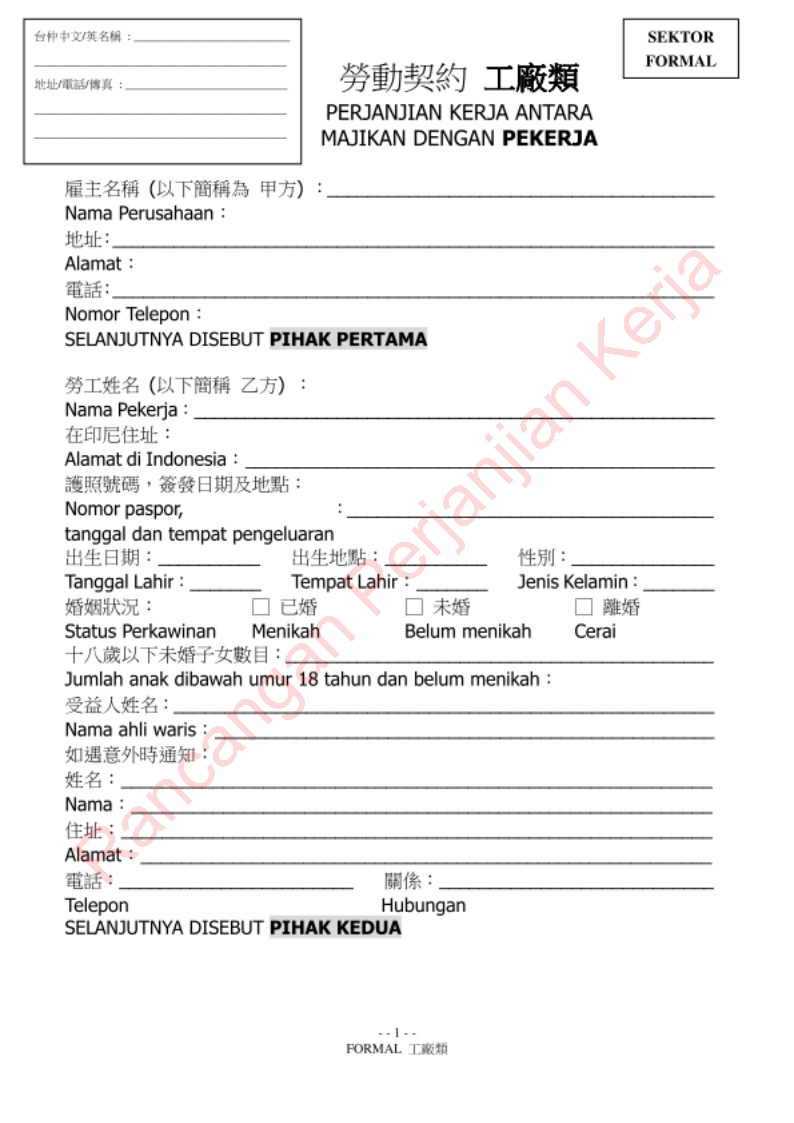 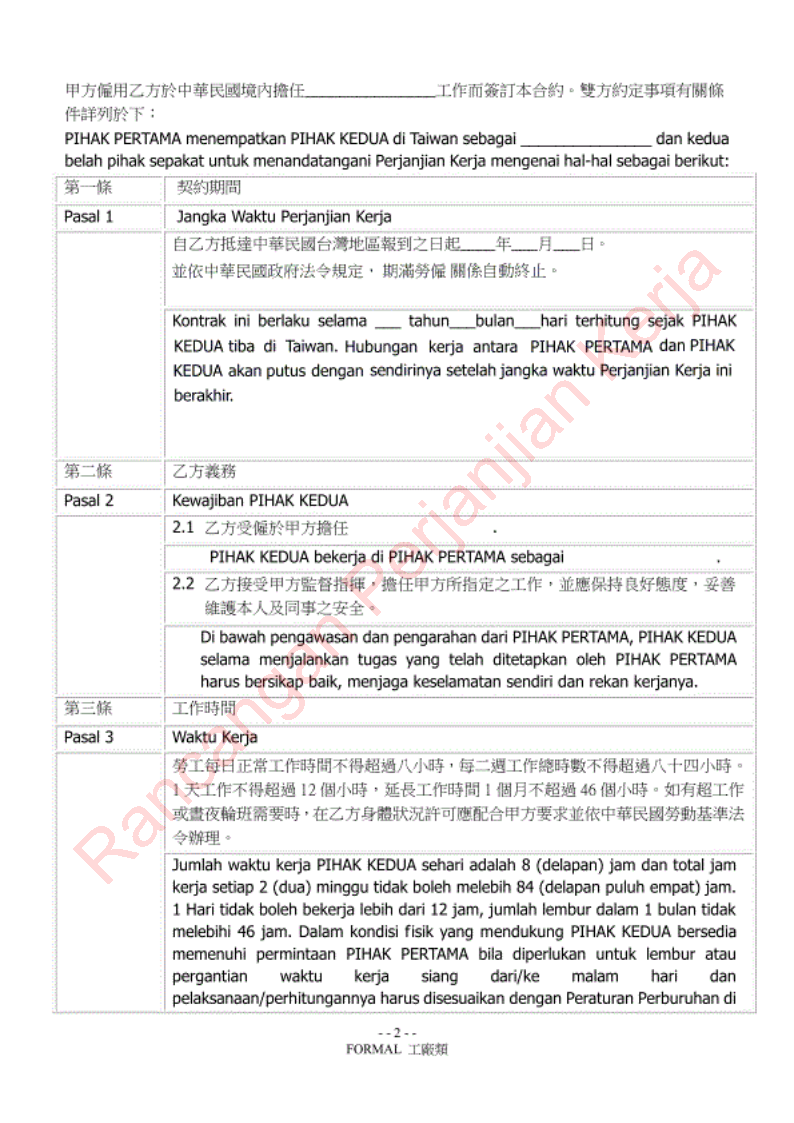 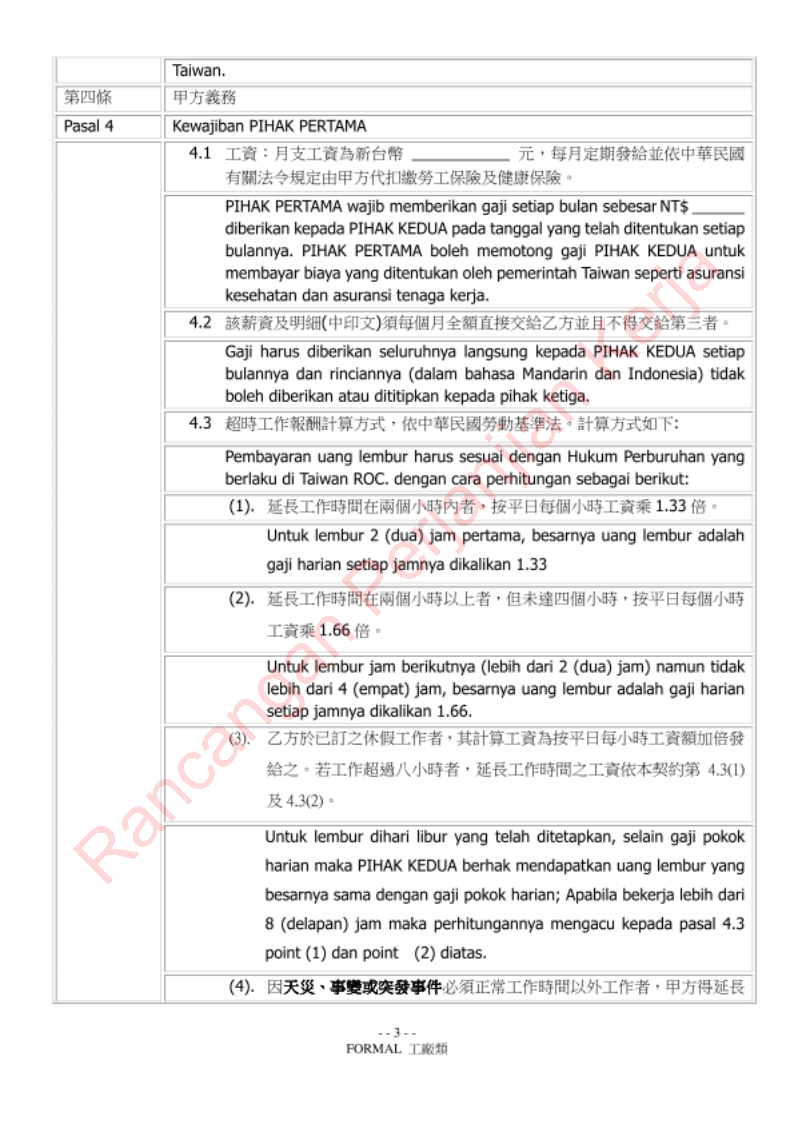 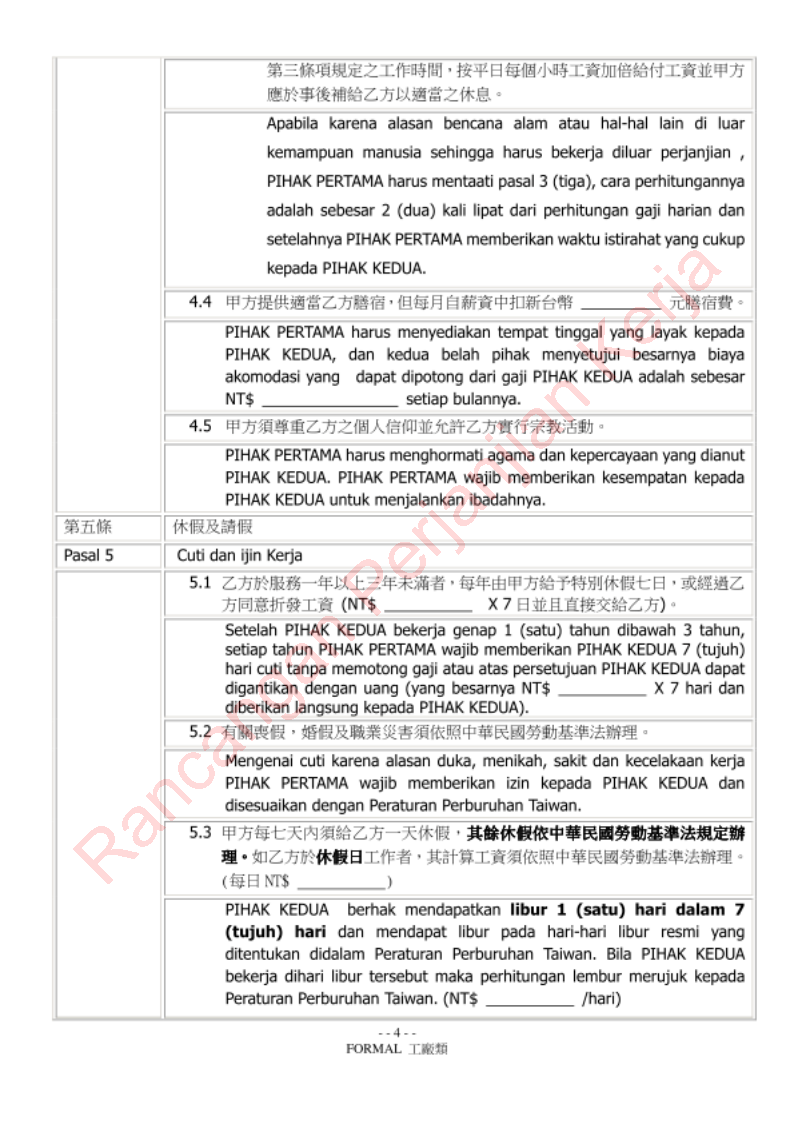 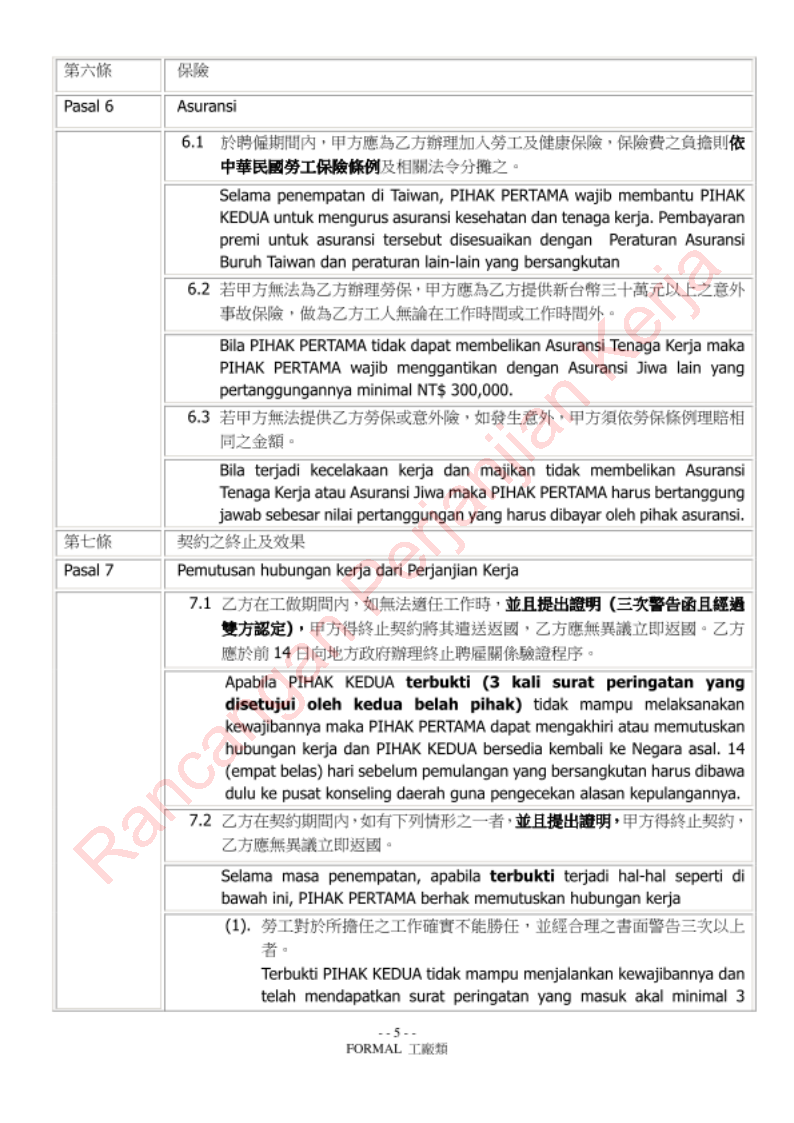 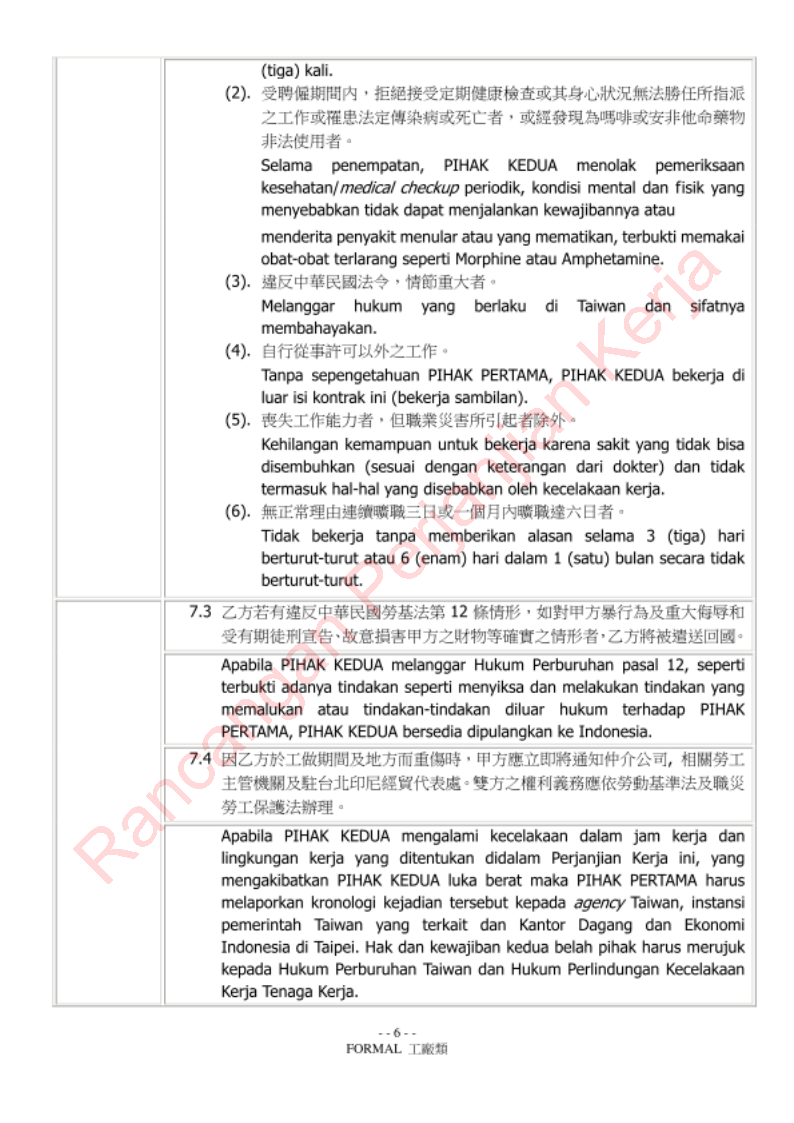 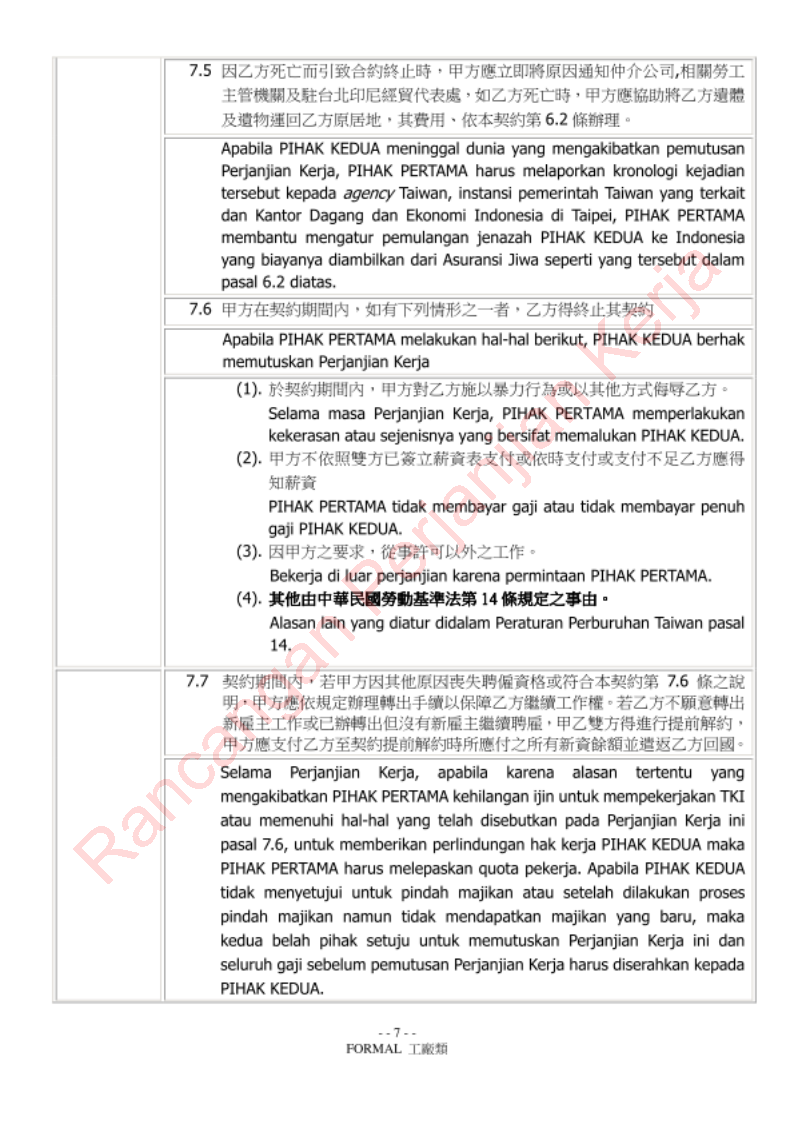 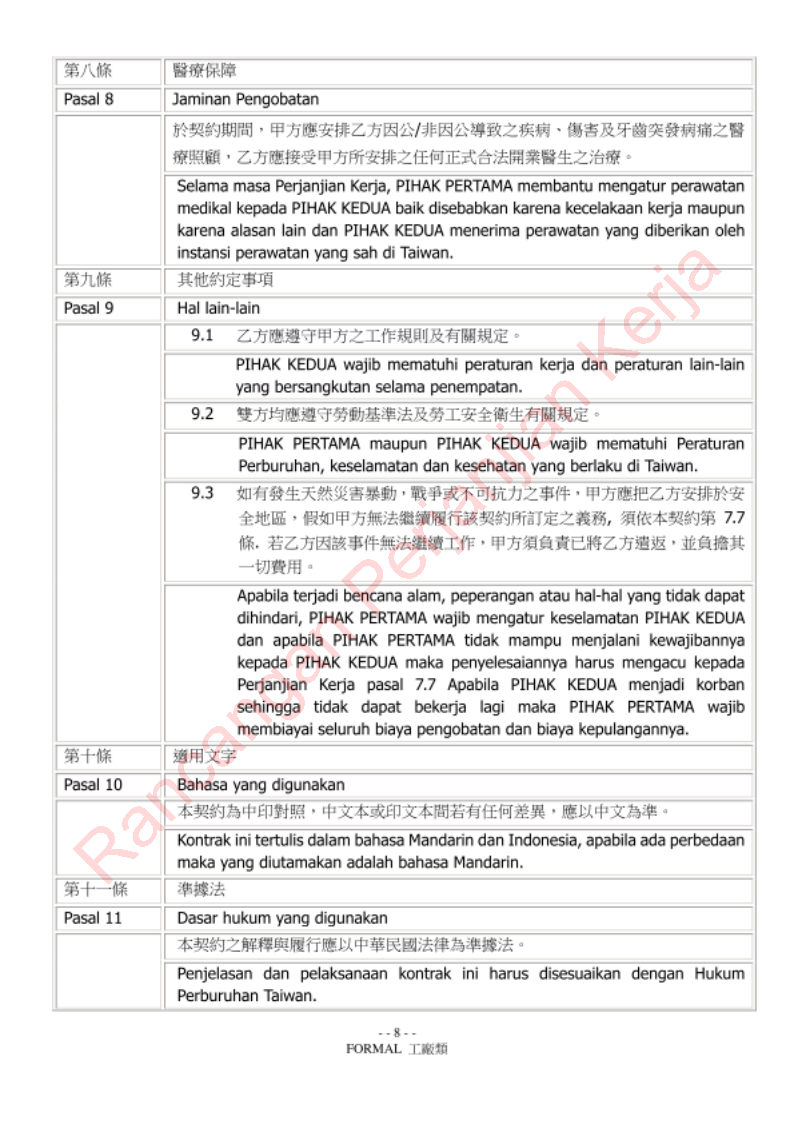 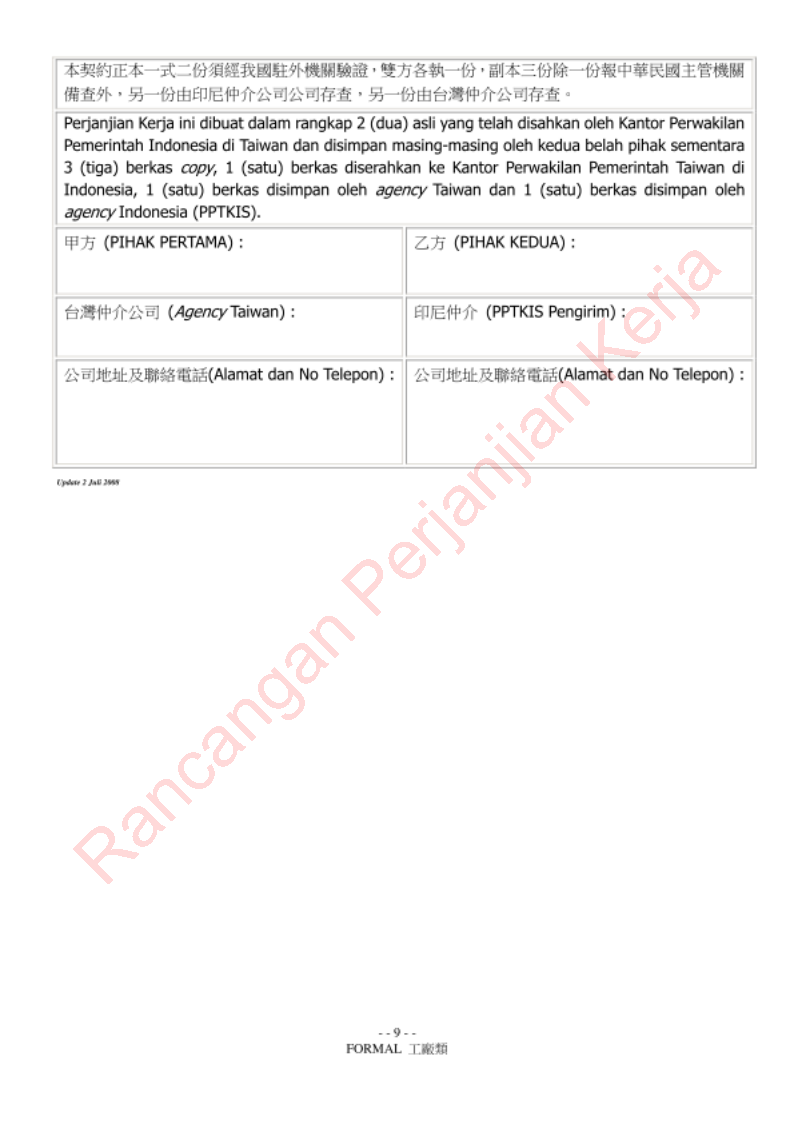 1.姓名/Nama / Name :職務/Posisi / Position :身分證字號/No. KTP / ID Card No. :印尼仲介公司名稱/P3MI / Agency :公司執照號碼/No. SIUP / Register No. :公司地址/Alamat P3MI / Agency Address :電 話 號 碼/No. Telepon / Telephone No. :傳 真 號碼/No. Faksimili / Fax. No.:2.姓名/Nama / Name:職務 /Posisi / Position:身分證字號/No. KTP / ID Card No.:台灣仲介公司名稱 /Nama Perusahaan /Agency公司執照號碼/Nomor Izin (register)/CLA no.      ::公司地址 Alamat Agensi / Agency Address:公司地址 Alamat Agensi / Agency Address:電 話 號 碼 /No. Telepon / Phone No.:傳 真 號碼 /No. Faksimili / Fax. No.:收款人/Nama / Name:銀行名稱/Bank / Bank:銀行帳號/No. Rekening / Bank Acoount No.:銀行地址/Alamat Bank / Bank Address:I國外人力仲介公司基本資料NAMA DAN ALAMAT AGEN PENEMPATAN PEKERJA MIGRAN DI TAIWANNAME AND ADDRESS OF TAIWAN MANPOWER AGENCIES (TMA)國外人力仲介公司基本資料NAMA DAN ALAMAT AGEN PENEMPATAN PEKERJA MIGRAN DI TAIWANNAME AND ADDRESS OF TAIWAN MANPOWER AGENCIES (TMA)1工作目的地Tujuan penempatanCountry, and place of Employment台灣Taiwan2台灣人力仲介公司資料Keterangan TMATaiwan Recruitment Company / Agency公司名稱 Nama TMA Name :公司執照號碼 No. Ijin License No. :地址 Alamat Address :電話號碼 No. Tel. Phone No. :傳真號碼 No. Faks. Fax. No.    :電字信箱 E-mail       :3代表人Diwakili oleh Represented by姓名Nama Name :職稱JabatanPosition :護照號碼No. Paspor Passport No. :地址 Alamat Home Address :電話號碼 No. Tel. Phone No. :行動電話號碼 No. Ponsel. Mobile Phone No. :印尼人力仲介公司基本資料NAMA DAN ALAMAT PERUSAHAAN PENEMPATAN PEKERJA MIGRAN INDONESIA (P3MI)NAME AND ADDRESS OF INDONESIAN AGENCIES印尼人力仲介公司基本資料NAMA DAN ALAMAT PERUSAHAAN PENEMPATAN PEKERJA MIGRAN INDONESIA (P3MI)NAME AND ADDRESS OF INDONESIAN AGENCIES印尼人力仲介公司基本資料NAMA DAN ALAMAT PERUSAHAAN PENEMPATAN PEKERJA MIGRAN INDONESIA (P3MI)NAME AND ADDRESS OF INDONESIAN AGENCIES4印尼人力仲介公司資料Keterangan P3MIIndonesian Recruitment Company / Agency公司名稱 P3MI Name :公司執照號碼No. Ijin License No. :地址AlamatAddress :電話號碼No. Tel. Phone No. :傳真號碼No. Faks Fax. No.    :電字信箱E-mail       :5代表人Diwakili oleh Represented by姓名 NamaName :職稱JabatanPosition :護照號碼No. Paspor Passport No. :地址AlamatHome Address :電話號碼No. Tel. Phone No. :行動電話號碼No. Ponsel.Mobile Phone No. :6招募印尼勞工合約書 Surat Perjanjian PenempatanRecruitment Agreement編號 Nomor Number日期 Tanggal DateII招募印尼勞工類別和數量JENIS DAN JUMLAH PEKERJA YANG DIBUTUHKANTYPE AND NUMBER OF WORKERS REQUESTED招募印尼勞工類別和數量JENIS DAN JUMLAH PEKERJA YANG DIBUTUHKANTYPE AND NUMBER OF WORKERS REQUESTED招募印尼勞工類別和數量JENIS DAN JUMLAH PEKERJA YANG DIBUTUHKANTYPE AND NUMBER OF WORKERS REQUESTED招募印尼勞工類別和數量JENIS DAN JUMLAH PEKERJA YANG DIBUTUHKANTYPE AND NUMBER OF WORKERS REQUESTED招募印尼勞工類別和數量JENIS DAN JUMLAH PEKERJA YANG DIBUTUHKANTYPE AND NUMBER OF WORKERS REQUESTED招募印尼勞工類別和數量JENIS DAN JUMLAH PEKERJA YANG DIBUTUHKANTYPE AND NUMBER OF WORKERS REQUESTED1職位JabatanJob Title職位JabatanJob Title1.2.3.4.5.1.2.3.4.5.1.2.3.4.5.1.2.3.4.5.2工作內容Tugas Duties of the Job工作內容Tugas Duties of the Job3需要的人數Jumlah PekerjaNumber needed elaborated in dispatching Schedule from Indonesia需要的人數Jumlah PekerjaNumber needed elaborated in dispatching Schedule from Indonesia4服務的期限Masa KontrakPropose duration of Service服務的期限Masa KontrakPropose duration of ServiceIII特殊需求PERMINTAAN KHUSUSPERSONAL REQUIREMENT特殊需求PERMINTAAN KHUSUSPERSONAL REQUIREMENT特殊需求PERMINTAAN KHUSUSPERSONAL REQUIREMENT特殊需求PERMINTAAN KHUSUSPERSONAL REQUIREMENT特殊需求PERMINTAAN KHUSUSPERSONAL REQUIREMENT特殊需求PERMINTAAN KHUSUSPERSONAL REQUIREMENT1年齡和性別Usia dan Jenis Kelamin Age and Sex年齡和性別Usia dan Jenis Kelamin Age and Sex年齡和性別Usia dan Jenis Kelamin Age and Sex2教育水準PendidikanEducation教育水準PendidikanEducation教育水準PendidikanEducation3工作經驗 Pengalaman KerjaExperience工作經驗 Pengalaman KerjaExperience工作經驗 Pengalaman KerjaExperience4婚姻狀況Status Pernikahan Marital Status婚姻狀況Status Pernikahan Marital Status婚姻狀況Status Pernikahan Marital Status5 家庭負擔人數限制 Tanggungan Anggota KeluargaNumber of Dependents Allowed家庭負擔人數限制 Tanggungan Anggota KeluargaNumber of Dependents Allowed家庭負擔人數限制 Tanggungan Anggota KeluargaNumber of Dependents AllowedIV工作條件SYARAT KERJATERMS OF EMPLOYMENT工作條件SYARAT KERJATERMS OF EMPLOYMENT工作條件SYARAT KERJATERMS OF EMPLOYMENT工作條件SYARAT KERJATERMS OF EMPLOYMENT工作條件SYARAT KERJATERMS OF EMPLOYMENT1工作時數Jumlah Jam KerjaNumber of Working Hours工作時數Jumlah Jam KerjaNumber of Working Hours工作時數Jumlah Jam KerjaNumber of Working Hours工作時數Jumlah Jam KerjaNumber of Working Hours8小時/天, 40小時/期, 80小時/2期8jam/hari, 40jam/minggu, 80jam/2minggu8hours/day, 40hours/week, 80hours/2weeks8小時/天, 40小時/期, 80小時/2期8jam/hari, 40jam/minggu, 80jam/2minggu8hours/day, 40hours/week, 80hours/2weeks2每天/週/月工資Upah Per Hari/Minggu/BulanWage per Day/Week/MonthBerdasarkan Pekerjaan依照工作項目Speciefied according to jobs每天/週/月工資Upah Per Hari/Minggu/BulanWage per Day/Week/MonthBerdasarkan Pekerjaan依照工作項目Speciefied according to jobs每天/週/月工資Upah Per Hari/Minggu/BulanWage per Day/Week/MonthBerdasarkan Pekerjaan依照工作項目Speciefied according to jobs每天/週/月工資Upah Per Hari/Minggu/BulanWage per Day/Week/MonthBerdasarkan Pekerjaan依照工作項目Speciefied according to jobs3其他福利Kesejahteraan BuruhOther Benefits其他福利Kesejahteraan BuruhOther Benefits其他福利Kesejahteraan BuruhOther Benefits其他福利Kesejahteraan BuruhOther Benefits4意外保險或勞工保險 Asuransi Kecelakaan atau Tenaga KerjaInsurance against accidents or industrial(occupation) desease/life insurance duringThe terms of overseas)意外保險或勞工保險 Asuransi Kecelakaan atau Tenaga KerjaInsurance against accidents or industrial(occupation) desease/life insurance duringThe terms of overseas)意外保險或勞工保險 Asuransi Kecelakaan atau Tenaga KerjaInsurance against accidents or industrial(occupation) desease/life insurance duringThe terms of overseas)意外保險或勞工保險 Asuransi Kecelakaan atau Tenaga KerjaInsurance against accidents or industrial(occupation) desease/life insurance duringThe terms of overseas)V交通和社會服務TRANSPORTASI DAN KESEJAHTERAAN SOSIALTRANSPORTATION AND SOCIAL PROVISION交通和社會服務TRANSPORTASI DAN KESEJAHTERAAN SOSIALTRANSPORTATION AND SOCIAL PROVISION交通和社會服務TRANSPORTASI DAN KESEJAHTERAAN SOSIALTRANSPORTATION AND SOCIAL PROVISION交通和社會服務TRANSPORTASI DAN KESEJAHTERAAN SOSIALTRANSPORTATION AND SOCIAL PROVISION交通和社會服務TRANSPORTASI DAN KESEJAHTERAAN SOSIALTRANSPORTATION AND SOCIAL PROVISION交通和社會服務TRANSPORTASI DAN KESEJAHTERAAN SOSIALTRANSPORTATION AND SOCIAL PROVISION1印尼到工作地點往返交通Transportasi Pulang-Pergi Dari IndonesiaTransportation from Indonesia to the place of employment and return印尼到工作地點往返交通Transportasi Pulang-Pergi Dari IndonesiaTransportation from Indonesia to the place of employment and return印尼到工作地點往返交通Transportasi Pulang-Pergi Dari IndonesiaTransportation from Indonesia to the place of employment and return2膳宿費Biaya Akomodasi dan KonsumsiBoard and Lodging膳宿費Biaya Akomodasi dan KonsumsiBoard and Lodging膳宿費Biaya Akomodasi dan KonsumsiBoard and Lodging3健康或醫療照顧Peawatan Kesehatan dan MedisHealt Care / Medical Treatment健康或醫療照顧Peawatan Kesehatan dan MedisHealt Care / Medical Treatment健康或醫療照顧Peawatan Kesehatan dan MedisHealt Care / Medical Treatment4工作裝備Perangkat KerjaWorking outfit工作裝備Perangkat KerjaWorking outfit工作裝備Perangkat KerjaWorking outfitSEEN BY :FOR OFFICIAL ONLY :                                                                                                                                  Validation by :1仲介名稱 :  Nama TMA :Name of Agency :2公司負責人或代表人姓名及護照號碼 :Nama dan Jabatan Penanggung Jawab atau Perwakilan TMA dan Nomor Passport :Name and Title of Authorized Person or Representative of Agency and Passport Number :DIRECTOR : ______________________________, PASSPORT NO :______________________3公司登記字號及核准之政府單位、許可證及有效期 :No. Sertifikat Registrasi TMA dan Masa Berlakunya yang diterbitkan oleh Pemerintah:Name and Title of Authorized Person or Representative of Agency and passport number :Agency License No. _________________________Expiration Date : Valid since ___________________ until ______________________4公司地址，電話及傳真號碼 :Alamat, No. Telepon, dan Fax. Agen :ADDRESS :PHONE :FAX :